8:30 a.m. Service - (BCP) Page 67The First Reading: Isaiah 35:1–10: Psalm: 146:4–9: Refrain: Come, O Lord, and save us.The Holy Gospel: Matthew 11:2–1110:30 a.m. Service See HandoutCollectGod of justice, clear our lives of hatred and despair and sow in us seeds of joy and peace; so that shoots of hope may spring forth in us as we await the coming of the Christ, who with you and the Holy Spirit, lives and reigns, one God, now and for ever. Amen.Prayer over the GiftsGod of hope, renew in us the joy of your salvation and make us a living sacrifice to you, for the sake of Jesus Christ our Lord. Amen.Prayer after CommunionMerciful God, may this eucharist free us from our sins, fill us with unending joy, and prepare us for the birthday of our Saviour. We ask this in the name of Jesus Christ, who is Lord now and forever. Amen.HymnsProcessional:  111 CP					Offertory:  434 CPCandle Lighting Hymn (see order of service)		Communion:  Selections by the ChoirChildren’s: see below					Recessional: 109 CPGradual: 585 CPChildren’s HymnWhisper a prayer in the morning	 		2.   God answers prayer in the morning Whisper a prayer at noon			      God answers prayer at noonWhisper a prayer in the evening	God answers prayer in the eveningTo keep your heart in tune			      so keep your heart in tune.Jesus may come in the morningJesus may come at noon.Jesus may come in the eveningWelcome to the Anglican Parish ofSt. John The EvangelistConception Bay South, NewfoundlandDecember 15, 2019www.stjohntheevangelistnl.comFacebook: SJTE Topsail Twitter: @StJohnEvangOffice email:  sjtetopsail@nfld.net Office phone number: (709) 834-2336Rector’s Email:  jolenepeters1@gmail.comRector’s Cell: (709) 325-2366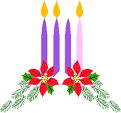 The bulletin has been given to the Glory of God and in Loving Memory of: Loving Parents, Willis & Jean Tapper& Other Family Members ByDaughters, Joan, Linda & Pat & their familiesOur Parish Mission StatementWe believe in nurturing a community of faith dedicated to inclusion, support and sharing the story of God's love with all people regardless of the stage of their spiritual journeyDear Friends,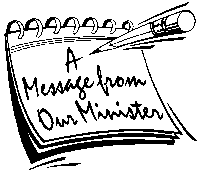 I extend a warm welcome to you this morning. This evening we will hold our special candles in memory service and honour and give thanks for our loved ones who have passed. We know that this time of year can be difficult when you have lost someone that you love and I pray you will join us this evening and find some comfort in being with others who understand your pain and allow us to honour the memory of your loved ones. Every Blessing,Reverend Jolene PRAY for: Sokoto (Nigeria) and El Salvador (Central America) Tri-Diocesan IntercessionsCentral Newfoundland Synod Office StaffThe Rt Rev. John Watton	The Rev. Harvey BullenThe Ven. Terry Caines	The Rt. Rev. Donald YoungMs. Ada Fudge		Ms. Lori WheatonSunday Duties for Sunday, December 22nd A donation has been given to the Glory of God and in Loving Memory of:Weston Carter by Eleanor StokesChristmas MemorialsThe Parish office is now accepting Christmas Memorials. Because of the busyness of the office during the Advent and Christmas Season, any memorials received after DECEMBER 19th at 1:00 p.m. will be published in the January weekly bulletin.Parish Budget for 2019 – $260,642.00Amount needed for Regular Sunday Givings(i.e. Envelopes & PAD)Yearly - $130,000.00Reverend Jolene’s Christmas Open HouseReverend Jolene invites you to drop by her home on Monday, December 16th any time between 7 and 9:30 p.m. Please ask Reverend Jolene for address and directions. Christmas Home Communions/VisitsHome Communions are for any who are ill or who cannot get to church for other reasons. If you would like or know someone who would like to have home communion or a pastoral visit before Christmas please contact the parish office.Children's Christmas Pageant " O Come Let Us Adore Him"   Please come out on Sunday December 22 at 6:00pm for our beautiful children's Christmas pageant. This is an evening you won’t want to miss!! Foodbank outreach projectIf you have taken a box for our Advent Outreach project to the foodbank please return it by Thursday December 19th so we can deliver to the foodbank. Any boxes returned after this date will be dropped off after Christmas. Year EndYou are reminded that our financial records for 2019 will close on December 31st.  ALL contributions must be in by that date to be used for 2019 Income Tax purposes.   Any monies received after December 31st 2019 will be credited to your 2020 account.Committee ReportsAll committees are asked to have their reports submitted by January 2nd for inclusion in the Annual Report.Outreach ProjectWe will be collecting plastic bread tags for a Daycare Project and pull tabs from tin cans for Ronald McDonald House. Please place your tags/tabs in the containers located on the table by the Ross Reccord Library in the porch. Thank you for your help!!2020 EnvelopesYour 2020 contribution envelopes are now available in the back of the church. Please pick them up and if you see someone that you know that you can deliver please do so. If you currently do not have envelopes but would like to contribute financially to our parish in this way please email the office sjtetopsail@nfld.net or call 834-2336. A reminder that we also have the option of Pre-Authorized payment or e-transfer. To find out more about these options please call the office. Connect CardWe want to get to know you! Please ask a member of our sidespersons team for a form. We invite you to fill one out and turn it in during the offering time. Did you know!!Our Sung Blessing and Going forth song "Go Now in Peace" are now located on the inside cover of the blue hymn books found in the pews. If you do not know the words, now you can follow and sing along with us! Did you know!!!!!We accept e-transfers for envelope giving’s, donations, memorials etc.  Just send along your donations to sjtetopsail@nfld.net If you require a tax receipt you will need to email the parish office at the same email address with your name and address.  Hymn RequestsIf there is a hymn you would like to hear at a Sunday Service, please request it by contacting Stephanie Gavell at 834-3445 or the parish office by emailing sjtetopsail@nfld.net or by calling 834-2336.Hall RentalOur parish is available to rent for baby showers, bridal showers, birthday parties, etc.  Please call 834-2336 if you need a place to hold your event.Direct DepositWe are looking for more families to consider this convenient way of contributing. Signing-up is simple. Just visit the Church Office or pick up a form at the back of the church, complete the Authorization Form, attach a cancelled cheque and we’ll do the rest.  Please give this careful consideration. Pre-authorized contributions will allow you more convenience and allow us to better manage our finances throughout the year. If you have any specific questions, please contact the parish office at 834-2336.SidespersonsSoundCountingReadersTeam 2 – Lori C.Michael G.Dec. 30th AllTeam 9 - Ron S.Amt needed per monthAmt received in May Difference +/-Total Y-T-D$10,834.00$7,224.85- $3,609.85- $7,219.00